Every Breath Counts Social Media Content – WPD 2018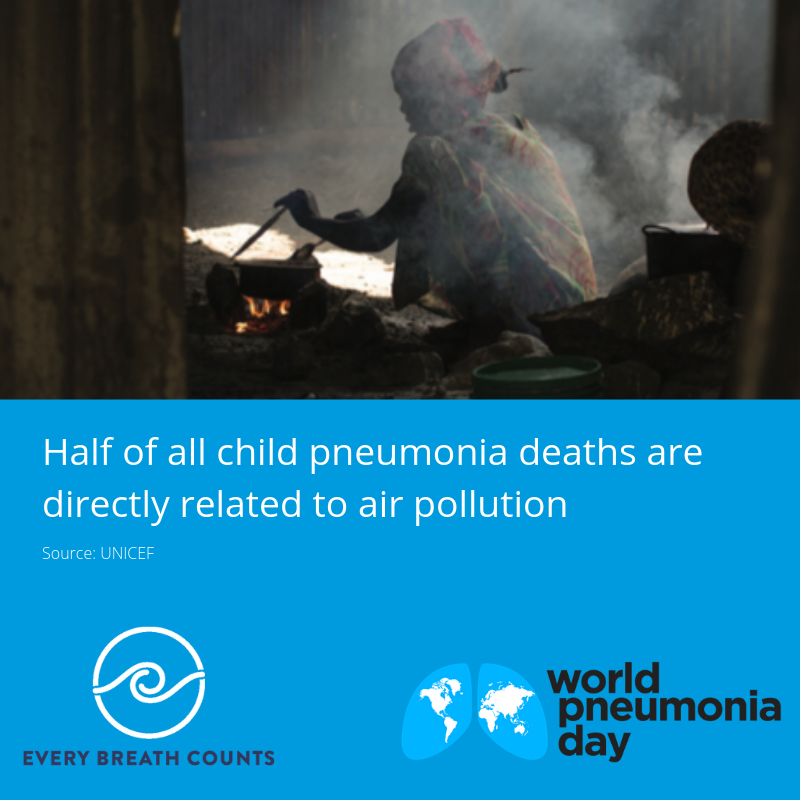 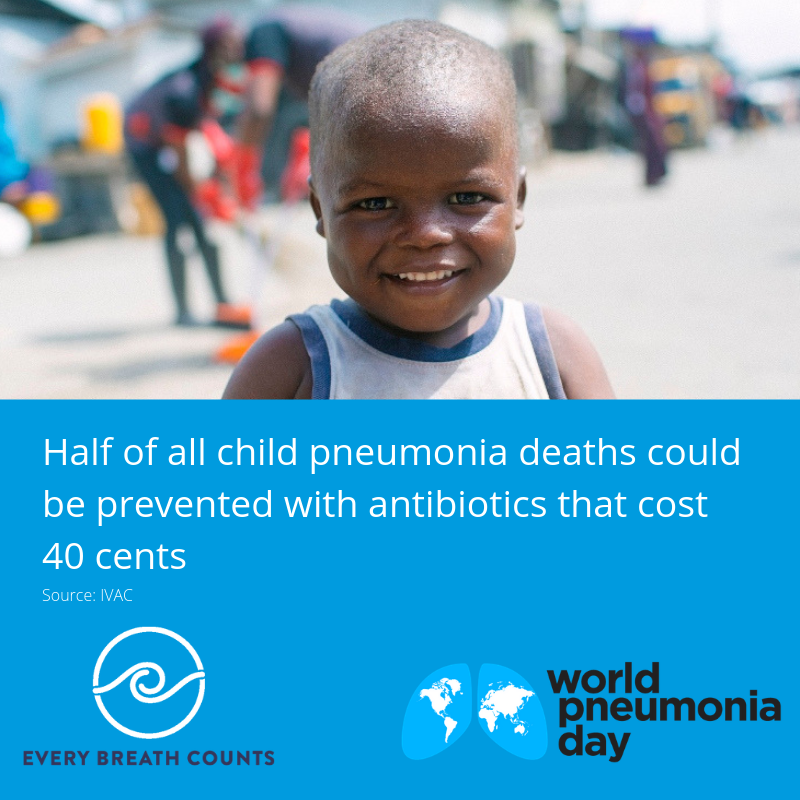 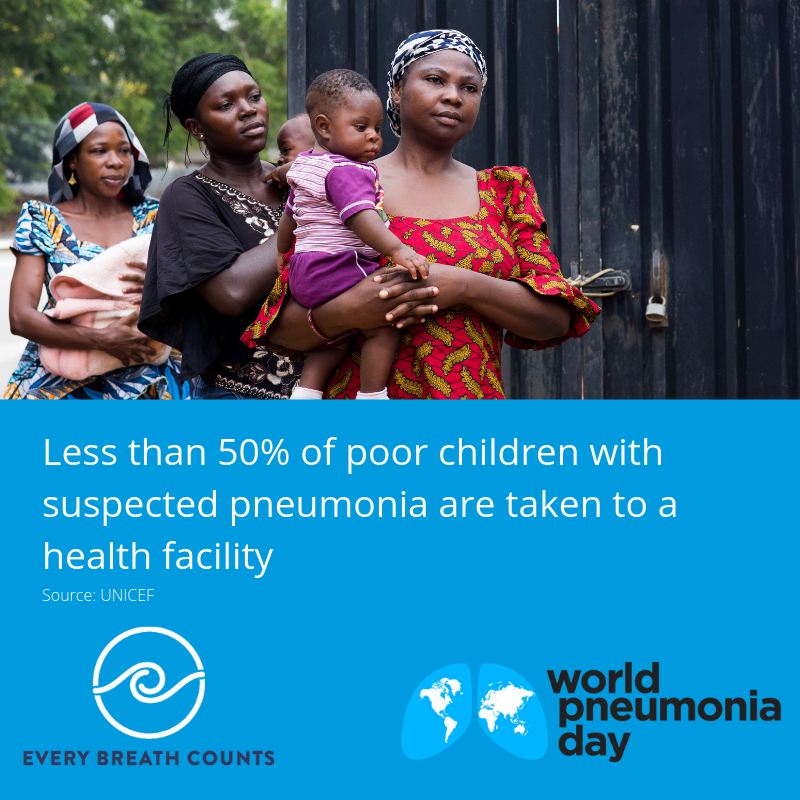 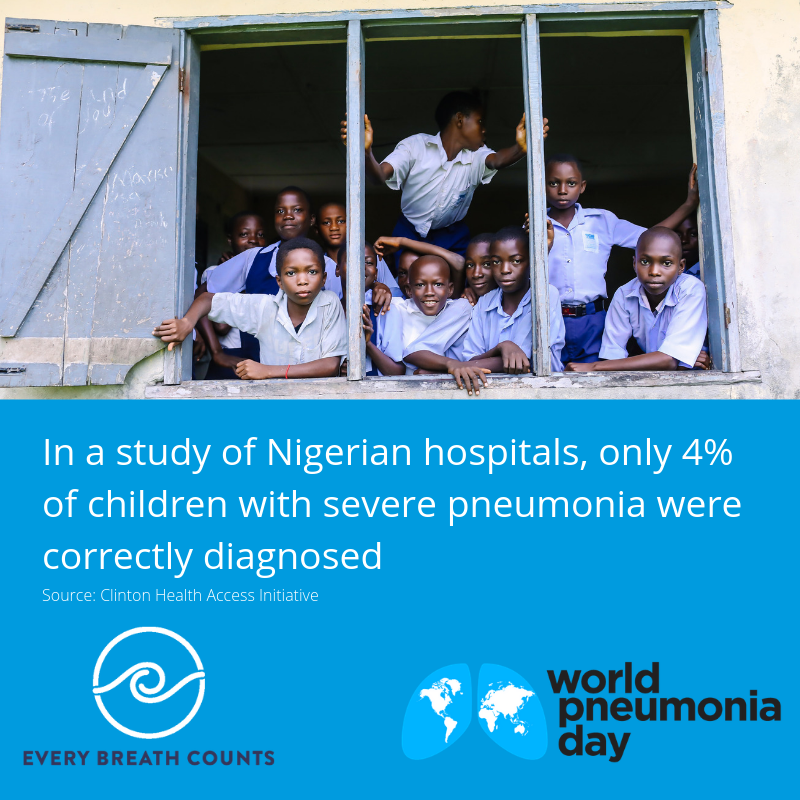 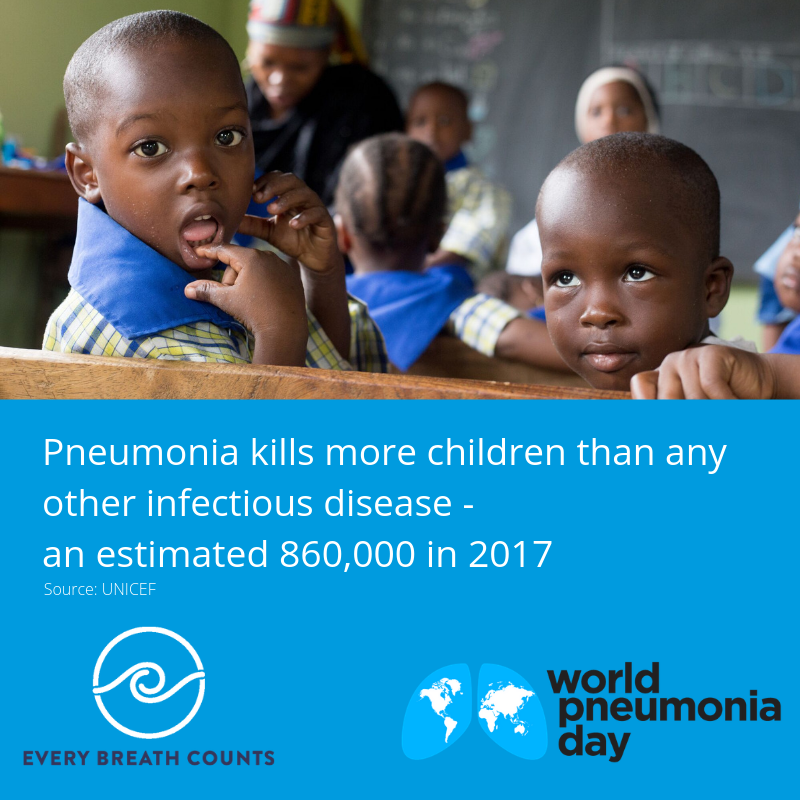 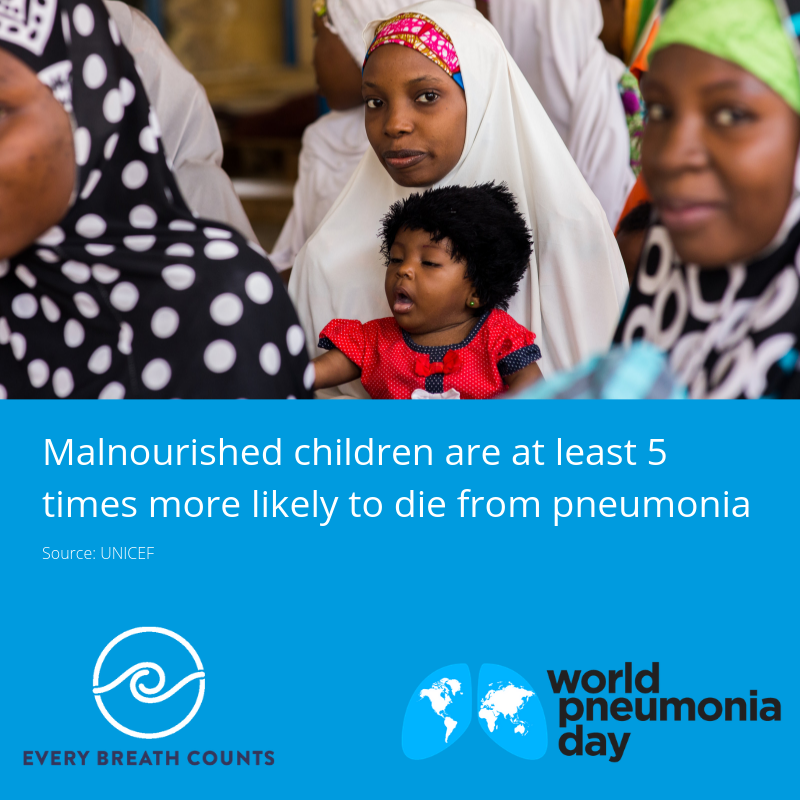 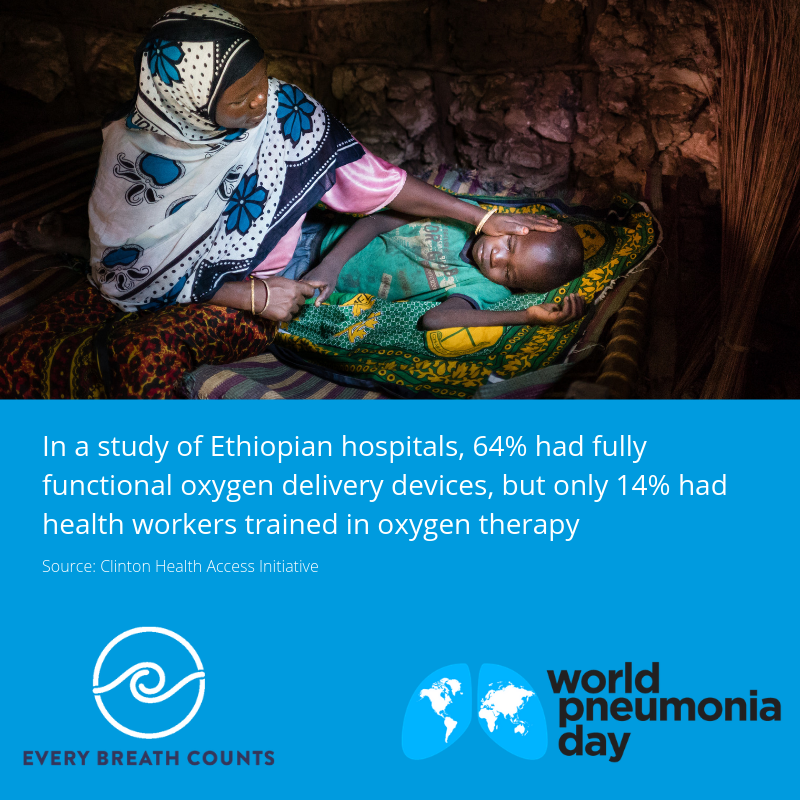 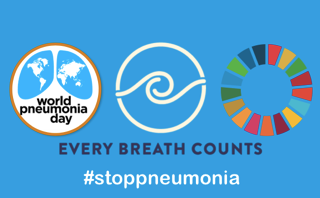 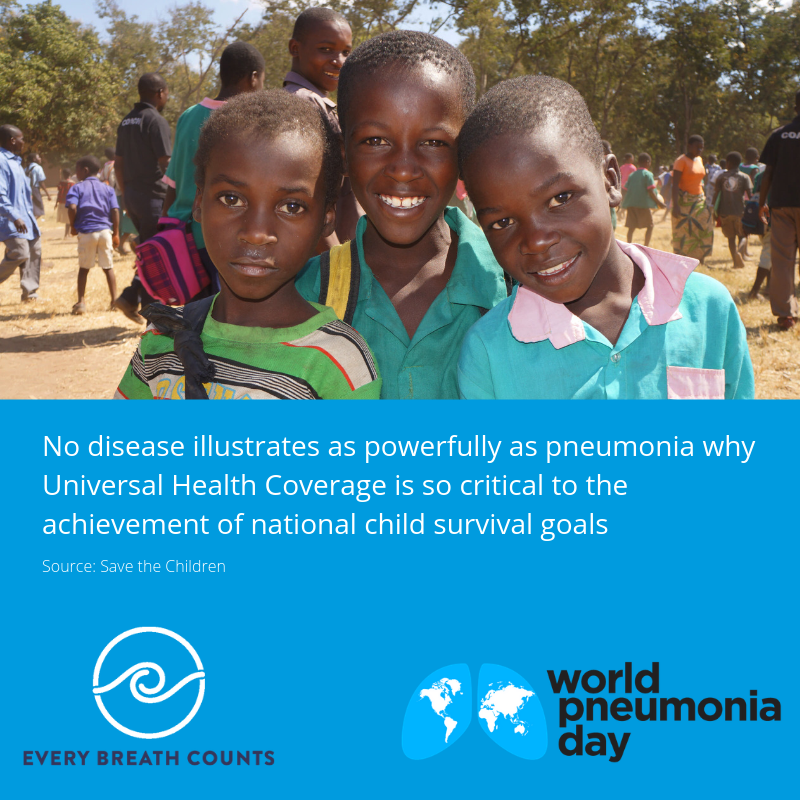 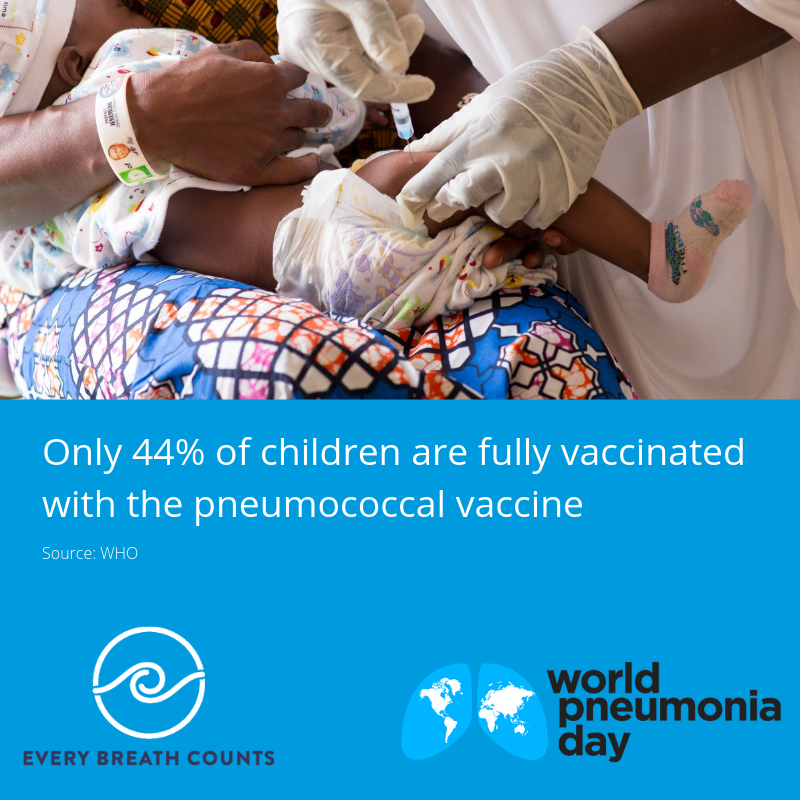 